АДМИНИСТРАЦИЯ ВОРОБЬЕВСКОГО 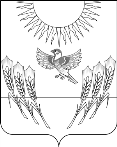 МУНИЦИПАЛЬНОГО РАЙОНА ВОРОНЕЖСКОЙ ОБЛАСТИП О С Т А Н О В Л Е Н И Еот 17  ноября 2017 г.   №     555             	            с. ВоробьевкаВ соответствии со статьей 179 Бюджетного кодекса Российской Федерации, постановлением администрации Воробьевского муниципального района от 18.11.2013 года № 512 «О порядке принятия решений о разработке, реализации и оценке эффективности муниципальных программ Воробьевского муниципального района», распоряжением администрации Воробьевского муниципального района от 01.10.2013 № 207-р «Об утверждении перечня муниципальных программ Воробьевского муниципального района» и в целях повышения эффективности расходов бюджета Воробьевского муниципального района, администрация Воробьевского муниципального района постановляет:1. Внести в программу «Обеспечение жильем молодых семей на 2015-2020 годы», утвержденную постановлением администрации Воробьевского муниципального района от 29.10.2015 г. № 433 следующие изменения (далее Программа):        1.1.Седьмую строку Паспорта программы изложить в следующей редакции:« __».            1.2. Абзац 3и абзац 4 Пункта 1.1. Раздела 1. Программы изложить в следующей редакции: «Финансирование районных программ осуществлялось из бюджетов всех уровней. Так в период реализации программ с 2007 – 2017 годы было освоено 9460,55 тыс. руб. из них средств федерального бюджета 4764,625 тыс. рублей, средств областного бюджета 2667,025 тыс. рублей, средств районного бюджета 2028,9 тыс.  рублей.Результаты реализации районной программ представлены в таблице № 1.Таблица № 1--«»».1.3. Абзац 2и абзац 3 Раздела 7. Программы изложить в следующей редакции:          «Общий размер финансирования программы составит 5208,00 тыс. рублей , в том числе:          средства федерального бюджета – 1402,9 тыс. рублей;          средства бюджетов субъектов Российской Федерации и местных бюджетов – 3805,00 тыс. рублей;          собственные и заемные средств молодых семей - 10530,0 тыс. рублей.          Привлечение средств внебюджетных источников обеспечивается за счет использования участниками подпрограммы собственных и заемных средств в соответствии с Правилами предоставления молодым семьям социальных выплат на приобретение (строительство) жилья и их использования (Таблица №3).Таблица № 3».2. Контроль за исполнением настоящего постановления возложить на заместителя главы администрации Воробьевского муниципального района – начальника отдела по строительству, архитектуре, транспорту и ЖКХ  Гриднева Д.Н.Глава администрации муниципального района						М.П. ГордиенкоЗаместитель главы администрации муниципального района 			                         	Д.Н. ГридневО внесении изменений в муниципальную программу Воробьевского муниципального района «Обеспечение жильём молодых семей» на 2015 - 2020 годы утвержденную постановлением администрации муниципального района от 29.10.2015 г. № 433Объемы и источники финансирования Программы Общий объем финансирования подпрограммы в 2015 - 2020 годах составит 5208,0  тыс. рублей,в том числе средства федерального бюджета – 1543,449  тыс. рублей;средства бюджетов субъектов Российской Федерации и местных бюджетов – 3306,851 тыс. рублей;собственные и заемные средства молодых семей - 10530,0 тыс. рублейВ том числе:2015 год:Федеральный бюджет – 192,870 тыс. руб.Областной бюджет – 173,130 тыс. руб.Районный бюджет– 264,00 тыс. руб.2016 год:Федеральный бюджет – 270,000 тыс. руб.Областной бюджет – 221,900 тыс. руб.Районный бюджет– 264,00 тыс. руб.2017 год:Федеральный бюджет – 239,337 тыс. руб.Областной бюджет – 126,663 тыс. руб.Районный бюджет– 264,00 тыс. руб.2018 год:Федеральный бюджет – 335,072 тыс. руб.Областной бюджет – 177,328 тыс. руб.Районный бюджет– 264,00 тыс. руб.2019 год:Федеральный бюджет – 216,930 тыс. руб.Областной бюджет – 401,070 тыс. руб.Районный бюджет– 264,00 тыс. руб.2020 год:Федеральный бюджет – 289,24 тыс. руб.Областной бюджет – 534,76 тыс. руб.Районный бюджет– 352,0 тыс. руб.Год реализацииКол-во семейРазмер предоставляемых средств (рублей)                           Размер предоставляемых средств (рублей)                           Размер предоставляемых средств (рублей)                           Размер предоставляемых средств (рублей)                           Год реализацииКол-во семейВсегофедеральный бюджетОбластной бюджетМуниципальный бюджет20076115830065820020081123792279 010020091258,8199,9 058,920103113456746710020111330,750141,7589,0100,020121294,000130,85163,149100,0201321008,0226,887467,113314,020142882,0216,930401,07264,020151630,000192,870173,130264,020162756,000270,000221,900264,020171630,0239,337126,663264,0Всего по району 319460,554764,6252667,0252028,9Год реализацииКол-во семейРазмер предоставляемых средств (тыс. рублей)                           Размер предоставляемых средств (тыс. рублей)                           Размер предоставляемых средств (тыс. рублей)                           Размер предоставляемых средств (тыс. рублей)                           Год реализацииКол-во семейВсегофедеральный бюджетОбластной бюджетМуниципальный бюджет20151630192,87173,1326420162756270221,926420171904,407239,337401,0726420182776,4335,072177,32826420192882216,93401,07264202021176289,24534,76352ИТОГО:105124,8071543,4491909,2581672